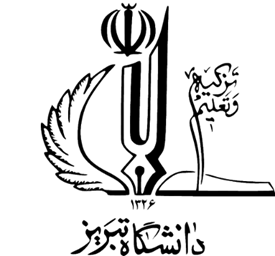 دانشکده علوم تربیتی و روانشناسیبخش علوم اعصاب شناختيفرم پيشنهاد استاد راهنماي پايان نامه دانشجويان کارشناسی ارشدمشخصات دانشجو: نام :                         نام خانوادگي:                                         شماره دانشجويي:                      رشته:                              محل اخذ مدرك كارشناسي:                       تاريخ فارغ التحصيلي دوره كارشناسي:                      معدل دوره كارشناسي:اينجانب                                        استادان راهنماي پايان نامه خود را به ترتيب اولويت زير پيشنهاد مينمايم.                                                                           تاريخ:                   امضاء:موضوع در جلسه شوراي بخش                              مورخ                  مطرح و خانم دكتر/ آقاي دكتربه عنوان استاد راهنماي ايشان تعيين شدند.تاريخ:                                  نام  و نام خانوادگي رييس بخش:                       امضاء:اينجانب دكتر                          با به عهده گرفتن راهنمايي پايان نامه دانشجوي فوق موافقت كامل دارم.تاريخ:                                                                            امضاء:اولويتگرايشنام استاداول  دومسوم